 JURATA 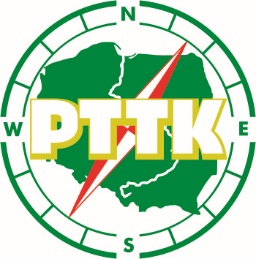 PÓŁWYSEP  HELSKI
OSW „KAPER” Termin: 7 – 16.06.2024 r. (10 dni)OSW „Kaper” w Juracie jest zlokalizowany w pobliżu promenady spacerowej nad Zatoką Pucką 
i trasy rowerowej prowadzącej z Helu do Władysławowa.Odległość do plaży to zaledwie 800 m, a do Zatoki Puckiej tylko 100 m !Goście skorzystać mogą z bogatych zasobów biblioteki, zagrać w tenisa stołowego, skorzystać z sauny i siłowni fitness.Pokoje 1- i  2 – osobowe z łazienką (ręczniki), balkonem, chłodziarką, czajnikami i TV.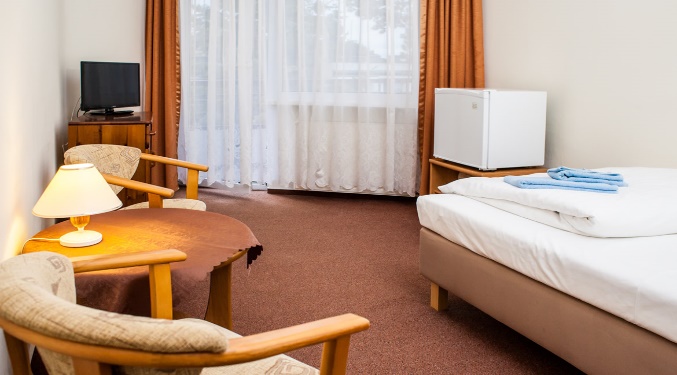 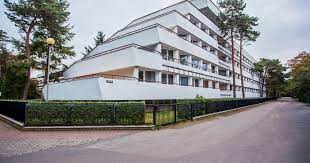 .CENA: 3.350 zł/os.Dopłata do pok. 1-osobowego 190 zł/pobyt        Zniżek nie łączymy     Zapewniamy:PrzejazdWyżywienie 2 x dziennie  (śniadania i obiadokolacje w formie bufetu)Noclegi w pokojach 1 -,  2 - osobowych Opiekę pilotaUbezpieczenie NNW Opłata klimatyczna we własnym zakresie.Informacja!Biuro PTTK zastrzega sobie możliwość zmiany w programie oraz w cenie imprezy organizowanej przez nasz Oddział z przyczyn od nas niezależnych. 
Z powodu niewystarczającej ilości zgłoszeń  wyjazd może być odwołany.PTTK Oddział – Pabianice, 95 – 200 Pabianice ul. Traugutta 2 , kom. 502-556-221 Niniejsza oferta nie stanowi oferty w rozumieniu kodeksu cywilnego, a dane w niej zawarte mają jedynie charakter informacyjny i mogą ulec zmianie przez organizatora.Zniżka dla Członków PTTK i właścicieli Karty Pabianiczanina4 %           Zniżka dla pozostałych osób wpłacających zaliczkę do dnia 15.02.2024 r.50 zł